Pielikums Nr.3Zaķlaužņi, Staiceles pagasts, kadastra apzīmējums 6637 005 0048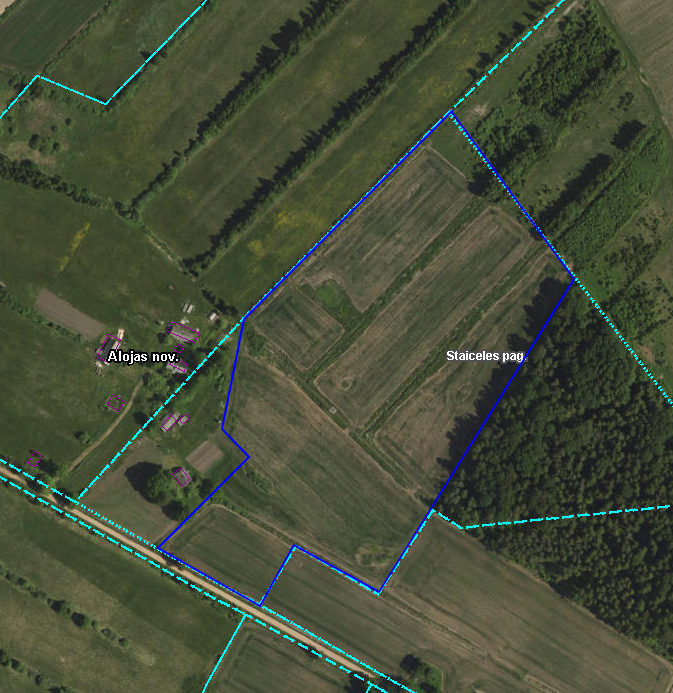 